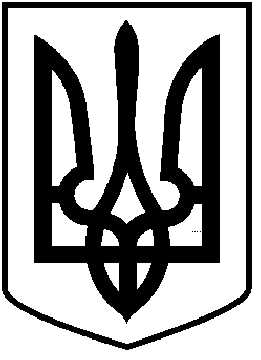                                                             ПРОЄКТ      ЧОРТКІВСЬКА  МІСЬКА  РАДА_____________________ СЕСІЯ ВОСЬМОГО СКЛИКАННЯРІШЕННЯ	____  грудня 2021  року                                                                                 № м. ЧортківПро надання дозволу на розроблення проектів землеустрою щодо відведення земельних ділянок у власність громадянину в с. Біла Чортківського району Тернопільської  областіРозглянувши заяву громадянина, керуючись ст.  12, 22, 40, 116, 118, 121, 122, 123 Земельного кодексу України, Законом України «Про землеустрій», Законом України «Про Державнийз емельний  кадастр», ст. 26 п.42 Закону України «Про місцеве самоврядування в Україні», міська радаВИРІШИЛА:1. Надати дозвіл на розроблення проектів землеустрою щодо відведення земельних ділянок  у власність громадянину:1.1.Гр.*** орієнтовною площею 0,2286 га для ведення особистого селянського господарства за рахунок земель комунальної власності Чортківської міської ради сільськогосподарського призначення (сільськогосподарські угіддя – рілля) в с. Біла Чортківського району Тернопільської області.2. Проекти землеустрою щодо відведення земельної ділянки у власність подати для розгляду та затвердження у встановленому законодавством порядку.3.Копію рішення направити у відділ Держгеокадастру в Чортківському районі та заявникам.4. Контроль за виконанням рішення покласти на постійну комісію міської ради з питань містобудування, земельних відносин та екології.Міський голова                                                                Володимир ШМАТЬКОЗазуляк А.І.Дзиндра Я.П.Гурин В.М.Грицак А.В.Фаріон М.С.